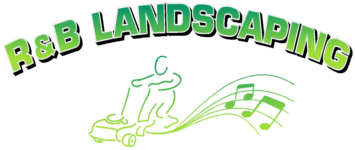 Employee Application It is the policy of R&B Landscaping, Inc. to provide equal employment opportunities to all applicants and employees without regard to any legally protected status such as race, color, religion, gender, national origin, age, disability or veteran status.PLEASE PRINT IN INKNAME:										_ DATE:	________________		ADDRESS:															     Number, Street & Apt. #			City			   State	                ZIP CodeDAYTIME							EVENINGTELEPHONE NUMBER:						TELEPHONE NUMBER:					DRIVERS LICENSE:										_	______________		          State                      Number      	         Expiration Date									PLEASE CHECK THE TYPES OF EMPLOYMENTSOCIAL SECURITY NUMBER:						YOU WOULD CONSIDERPOSITION APPLIED FOR:______________________________________                          Full Time 	  Part Time	DATE AVAILABLE FOR WORK:					SALARY DESIRED: $                      						DO YOU HAVE ANY COMMITMENTS TO ANOTHER EMPLOYER THAT MIGHT AFFECT YOUR EMPLOYMENT WITH US?	  YES		  NO		If yes, please give details:  														  Newspaper Ad	         School	                     AgencyHOW WERE YOU REFERRED TO US:						  Current Employee	         On my own	     OtherNAME OF REFERRAL SOURCE:  												ARE YOU BELOW THE AGE OF 18?		  YES		  NOARE YOU LEGALLY AUTHORIZED TO WORK IN THE UNITED STATES:		  YES		   NOPLEASE LIST AND ELOBARATE ON ANY EXPERIENCES, SKILLS, OR QUALIFICATIONS WHICH YOU FEEL MAKES YOU AN IDEAL CANDIDATE:  FOR EXAMPLE (EXPERIENCE IN MAINTENANCE: MOWING, PRUNING / EXPERIENCE IN MASONRY: PATIOS, FIELDSTONE / LANDSCAPE: SHRUB INSTALLATION, SOD INSTALLATION, ETC.)ARE YOU ABLE TO PERFORM THE ESSENTIAL FUNCTIONS, WITH OR WITHOUT AN ACCOMMODATION, OF THE POSITION FOR WHICH YOU ARE APPLYING?			   YES		   NOARE YOU WILLING TO UNDERGO A PRE-EMPLOYMENT PHYSICAL EXAM AND SUBSTANCE ABUSE SCREENING TEST?  							  	  YES		  NOYOU ARE NOT OBLIGATED TO AND SHOULD NOT RESPOND WITH ANY CONVICTIONS THAT HAVE BEEN ERASED BY PARDON OR EXPUNGEMENT:HAVE YOU EVER BEEN CONVICTED OF A CRIMINAL OFFENSE?  		 DATE 			  PLACE			NATURE														_______(An affirmative answer will not automatically disqualify you from being considered as a candidate for employment.)EMPLOYMENT RECORDList your present or most recent employer first and work backwards.  May we contact these employers?	 YES	     NOEmployer						Employed		Supervisor’s Name					                   From									Address						    To    																Your Job Title														Telephone #						Duties:															Weekly Salary:	Start:					End:			Reason for Leaving:Employer						Employed		Supervisor’s Name					                   From									Address						    To    																Your Job Title														Telephone #						Duties:															Weekly Salary:	Start:					End:			Reason for Leaving:Employer						Employed		Supervisor’s Name					                   From									Address						    To    																Your Job Title														Telephone #						Duties:															Weekly Salary:	Start:					End:			Reason for Leaving:EDUCATIONAL RECORD								Number of Years			Degree, Major orSchool			Name and City/State of School		     Completed			  Type of CourseHigh SchoolCollegeGraduate School	Trade orBusiness School	OtherMILITARY EXPERIENCEWere you in the U.S. Armed Forces:	   YES		  NO		If yes, what branch?				Dates of duty:	From:  				   To:  				  Rank at Separation:  			Briefly describe your duties												REFERENCES		List at least three who aren’t employers, former employers, or relatives.	Name and Address		      		Occupation				Phone NumberPLEASE READ THE FOLLOWING STATEMENTS CAREFULLYI hereby affirm that the information provided on this application (and accompanying resume, if any) is true and complete to the best of my knowledge.  I also agree that incorrect or falsified information or significant omissions may disqualify me from further consideration for employment and may be considered justification for dismissal if discovered at a later date.I understand that my employment can be terminated, with or without cause, at any time at the discretion of either R&B Landscaping, Inc. or myself.  I understand that no management official has any authority to enter into any agreement contrary to the foregoing or make any oral assurance or promise of continued employment.  I further understand that offers of employment are conditioned on my providing proof of work eligibility, as required by United States law, and on my successfully passing a physical examination and substance abuse screening test if required.  Failure to participate in either is grounds for rejecting my application and for withdrawing an offer of employment.I authorize persons, schools, my current employer (if applicable), and previous employers and organizations named in this application (and accompanying resume, in any) to provide any relevant information that may be required to arrive at an employment decision.                                                        Signature							              DateR&B LANDSCAPING IS AN EQUAL OPPORTUNITY EMPLOYER